Lied 745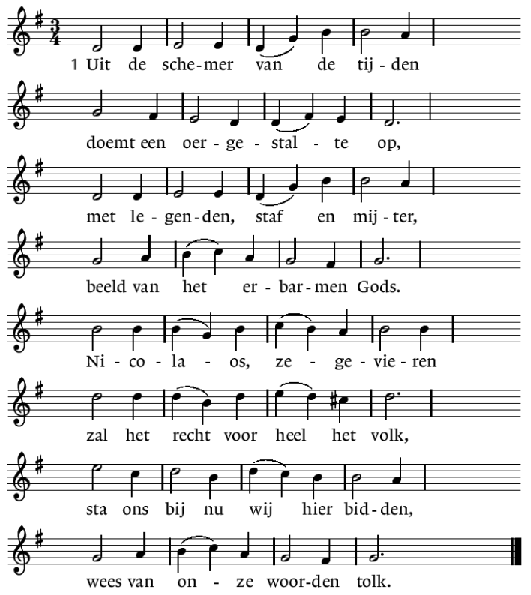 Voor het kind dat niet kan spelenen geen veilig huis meer kent;dat geen kans krijgt om te leren,uitgebuit wordt en miskend;dat geweld gewoon gaat vindenen gepantserd verder leeft…God, behoed al deze kinderen,dat uw aarde toekomst heeft.Voor wie reizen in den vreemde,voor wie overvallen wordtdoor de stormen, door de schemer, door de honger, door tekort,die geen eigen grond meer hebben,die gevlucht zijn om het brood;God, dat wij elkaar behoedenén in weelde én in nood.A song of celebration (hoe zal ik u ontvangen)
A hymn for the American Friends of the Episcopal Diocese of Jerusalem

Refrain:
A song of celebration
Saint Nicholas we sing
Our hopes and aspirations
For peace with justice ring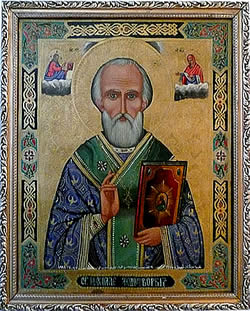 Our Advent call awakens
Christ's people to prepare
To love and serve those needing
Our prayers and gifts of care       

Refrain

To Palestine you traveled
Christ's footsteps there to trace
A cave your visit hallows
Your ways we now embrace       Refrain

To Bethlehem you bring us
We pray for those who dare
To share the Christmas story
The burdens that they bear

Refrain

O blessed saint, remind us, 
To be like you, that we 
May give and in that giving,
the Christ Child truly see.
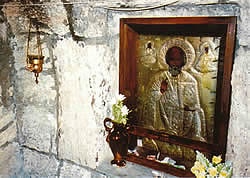 